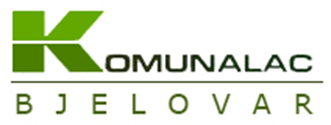 PONUDBENI LIST(Gospodarski subjekt popunjava sve točke ponudbenog lista, obvezno navodi datum i potpisuje svaku stranicu ponudbenog lista)PONUDBENI LIST1. NARUČITELJI:  Komunalac d.o.o. Bjelovar, Ferde Livadića 14 a OIB 27962400486 2. PREDMET NABAVE: PRAĆENJE EMISIJA U OKOLIŠ (MONITORING) ODLAGALIŠTA OTPADA  DOLINE NA TEMELJU RJEŠENJA O IZMJENI I DOPUNI UVJETA OKOLIŠNE DOZVOLE Grupa 13. PONUDITELJ/ZAJEDNICA PONUDITELJA navode tražene podatke(ako se radi o zajednici ponuditelja, sve podatke treba dostaviti za svakog člana zajednice ponuditelja uz naznaku u točki 6. člana zajednice ponuditelja koji je ovlašten za komunikaciju s Naručiteljem. Predviđena su 3 mjesta za upis članova zajednice ponuditelja, u slučaju da se zajednica sastoji od više članova, dodati potreban broj redova u tablice)1.Naziv (tvrtka ili skraćena tvrtka)2.Sjedište i adresa3.OIB	MB4.Broj računa 	Banka5.Navod da li je ponuditelj u sustavu PDV-a6.Adresa za dostavu pošte7.Adresa e-pošte 8.Kontakt osoba ponuditelja9.Broj telefona 	Broj faksa10.Ovlaštena osoba za zastupanje, potpisnik ugovora11. U slučaju zajednice ponuditelja - naznaka člana zajednice ponuditelja koji je ovlašten za  komunikaciju  s Naručiteljem______________________________________________Datum __________________     Potpis_______________________________________CIJENA  PONUDE grupa 1Broj i datum ponude                      ______________________ Cijena ponude bez PDV-a            _______________________PDV 25%                                       _______________________Cijena sa PDV-om                        _______________________ (Ako ponuditelj nije u sustavu poreza na dodanu vrijednost, mjesto predviđeno za upis iznosa PDV-a ostavlja se prazno, a na mjesto predviđeno za upis cijene ponude s porezom na dodanu vrijednost upisuje se isti iznos kao što je upisan na mjestu predviđenom  za upis cijene bez poreza na dodanu vrijednost).Datum __________________     Potpis_______________________________________PONUDBENI LIST(Gospodarski subjekt popunjava sve točke ponudbenog lista, obvezno navodi datum i potpisuje svaku stranicu ponudbenog lista)PONUDBENI LIST1. NARUČITELJI:  Komunalac d.o.o. Bjelovar, Ferde Livadića 14 a OIB 27962400486 2. PREDMET NABAVE: PRAĆENJE EMISIJA U OKOLIŠ (MONITORING) ODLAGALIŠTA OTPADA  DOLINE NA TEMELJU RJEŠENJA O IZMJENI I DOPUNI UVJETA OKOLIŠNE DOZVOLE Grupa 23. PONUDITELJ/ZAJEDNICA PONUDITELJA navode tražene podatke(ako se radi o zajednici ponuditelja, sve podatke treba dostaviti za svakog člana zajednice ponuditelja uz naznaku u točki 6. člana zajednice ponuditelja koji je ovlašten za komunikaciju s Naručiteljem. Predviđena su 3 mjesta za upis članova zajednice ponuditelja, u slučaju da se zajednica sastoji od više članova, dodati potreban broj redova u tablice)1.Naziv (tvrtka ili skraćena tvrtka)2.Sjedište i adresa3.OIB	MB4.Broj računa 	Banka5.Navod da li je ponuditelj u sustavu PDV-a6.Adresa za dostavu pošte7.Adresa e-pošte 8.Kontakt osoba ponuditelja9.Broj telefona 	Broj faksa10.Ovlaštena osoba za zastupanje, potpisnik ugovora11. U slučaju zajednice ponuditelja - naznaka člana zajednice ponuditelja koji je ovlašten za  komunikaciju  s Naručiteljem______________________________________________Datum __________________     Potpis_______________________________________CIJENA  PONUDE Grupa 2Broj i datum ponude                      ______________________ Cijena ponude bez PDV-a            _______________________PDV 25%                                       _______________________Cijena sa PDV-om                        _______________________ (Ako ponuditelj nije u sustavu poreza na dodanu vrijednost, mjesto predviđeno za upis iznosa PDV-a ostavlja se prazno, a na mjesto predviđeno za upis cijene ponude s porezom na dodanu vrijednost upisuje se isti iznos kao što je upisan na mjestu predviđenom  za upis cijene bez poreza na dodanu vrijednost).Datum __________________     Potpis_______________________________________1)2)3)1)2)3)1)1)2)2)3)3)1)1)2)2)3)3)1)2)1)2)3)1)2)3)1)2)3)1)1)2)2)3)3)1)2)3)1)2)3)1)2)3)1)1)2)2)3)3)1)1)2)2)3)3)1)2)1)2)3)1)2)3)1)2)3)1)1)2)2)3)3)1)2)3)